РЕСПУ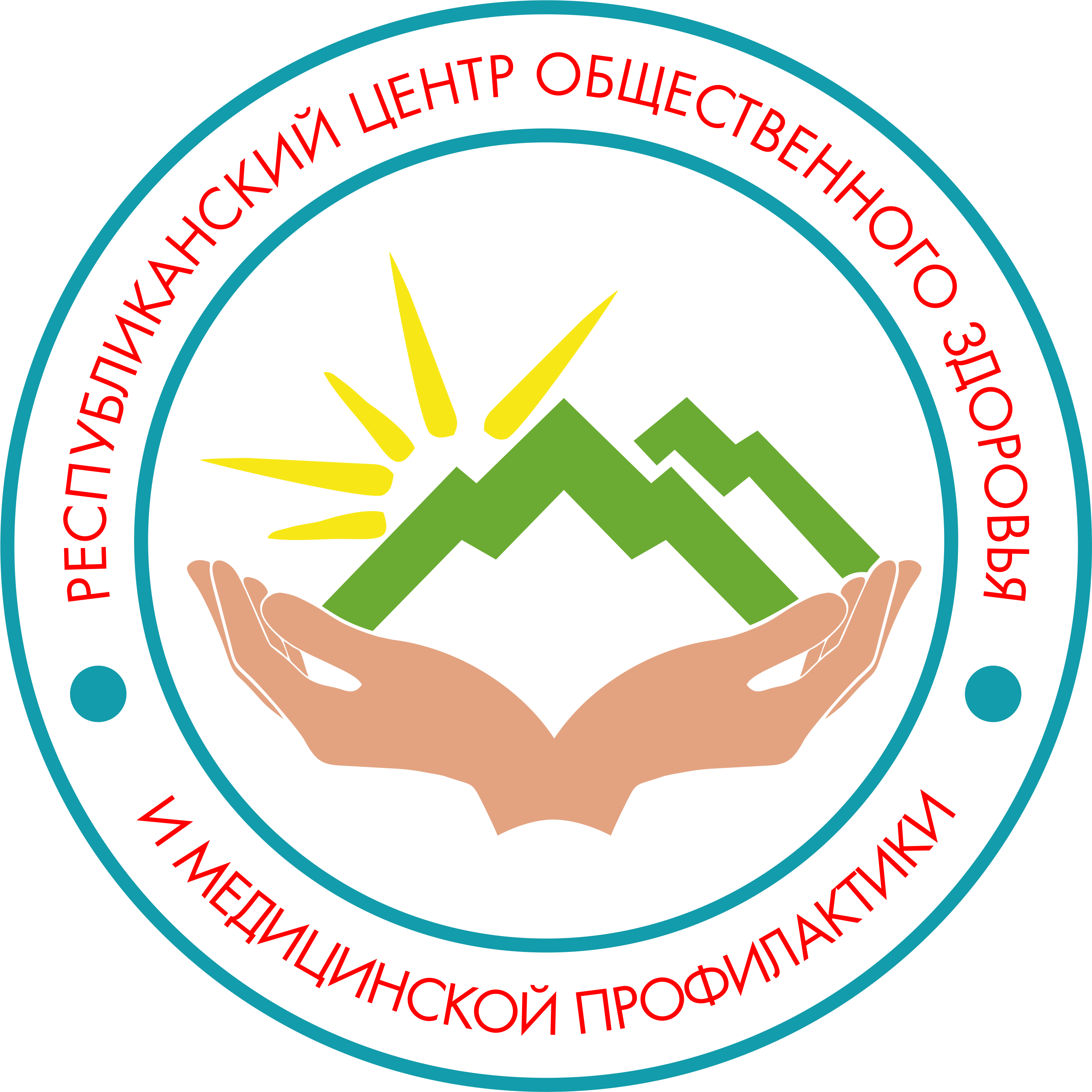 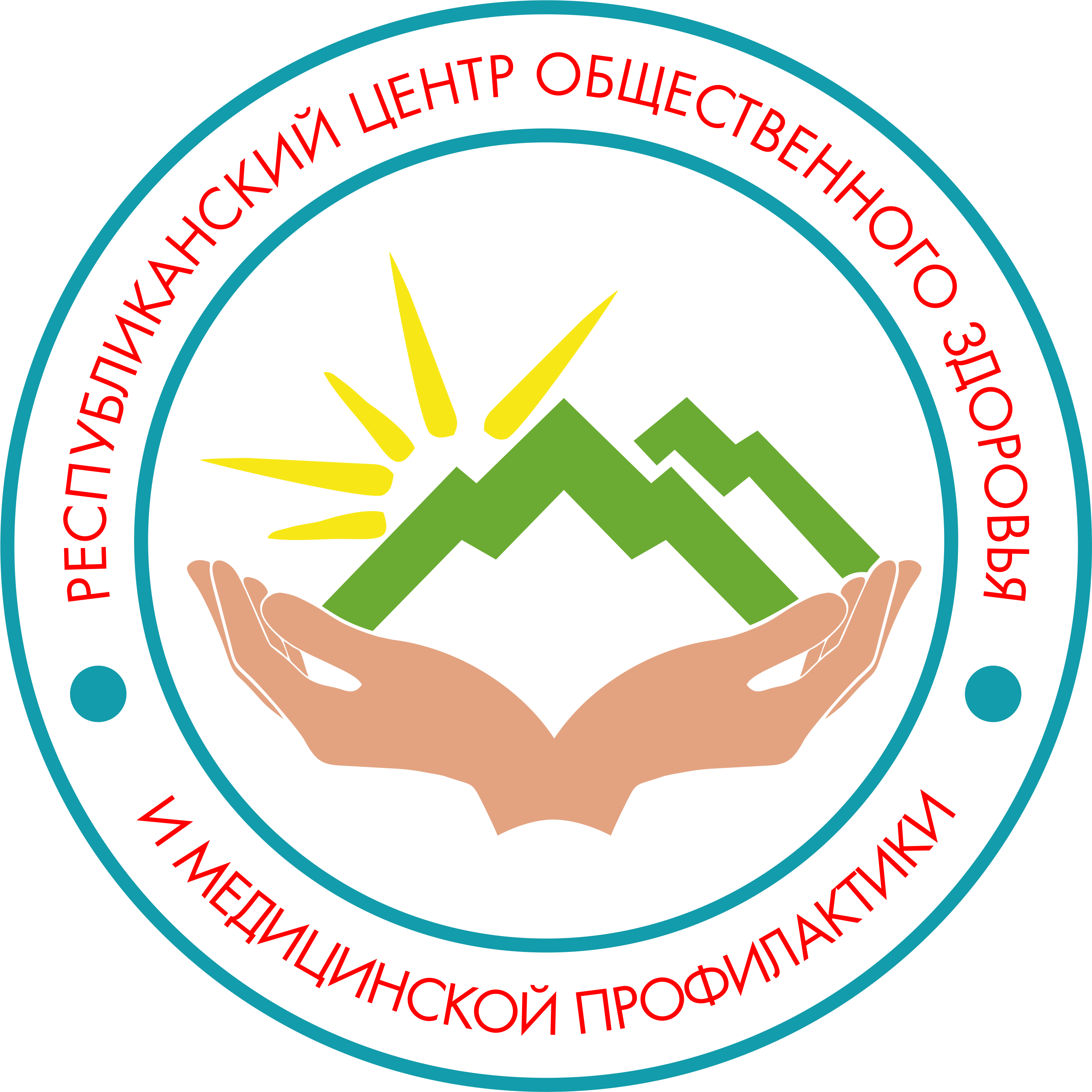 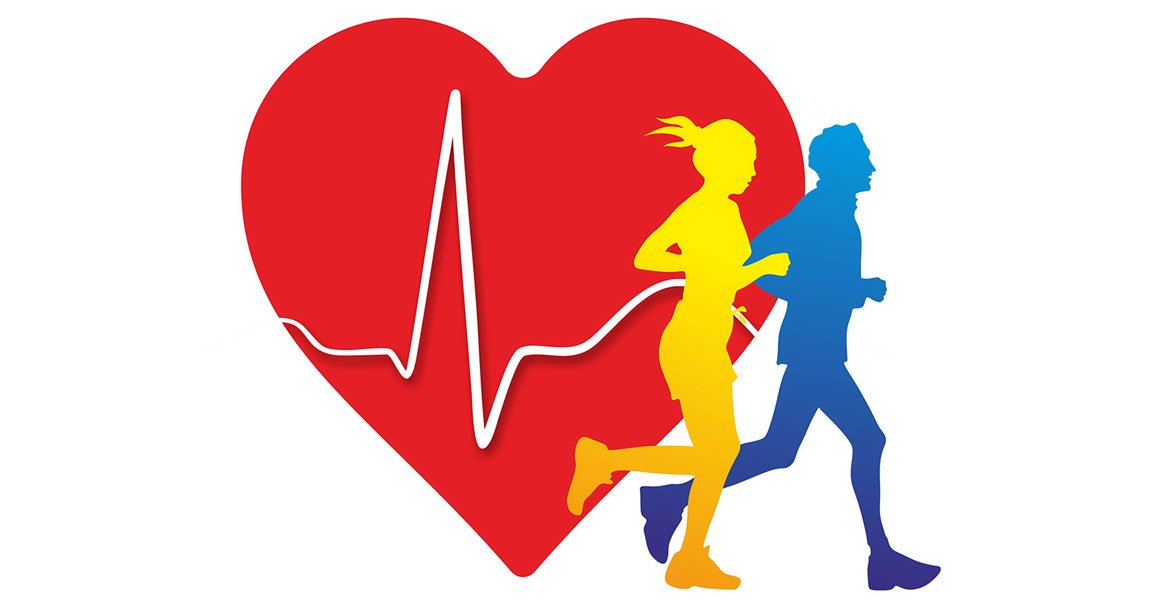 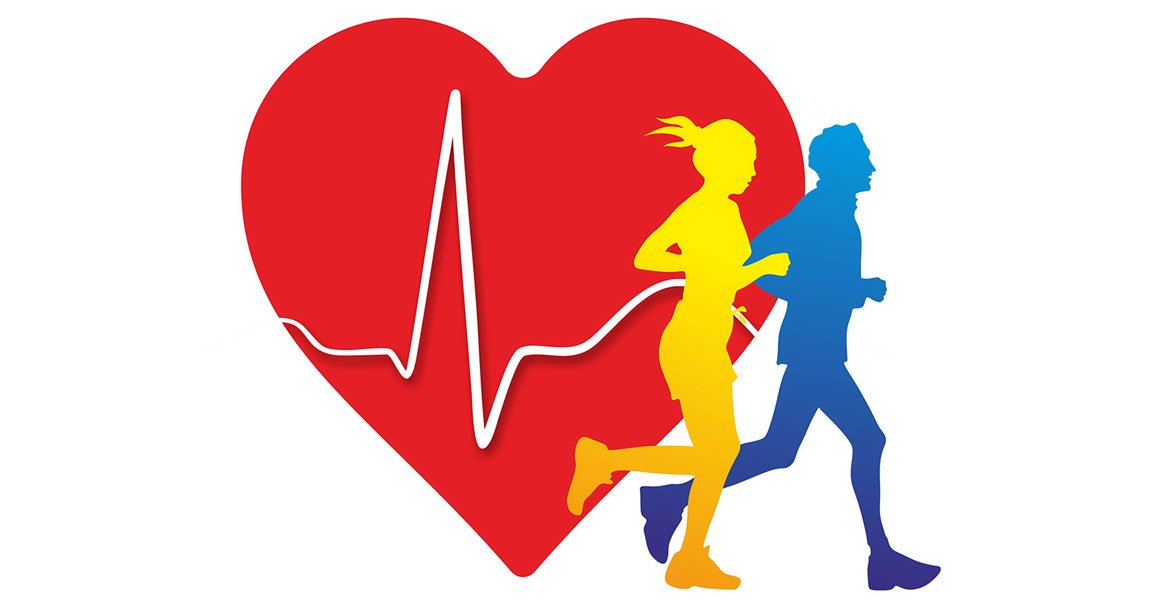 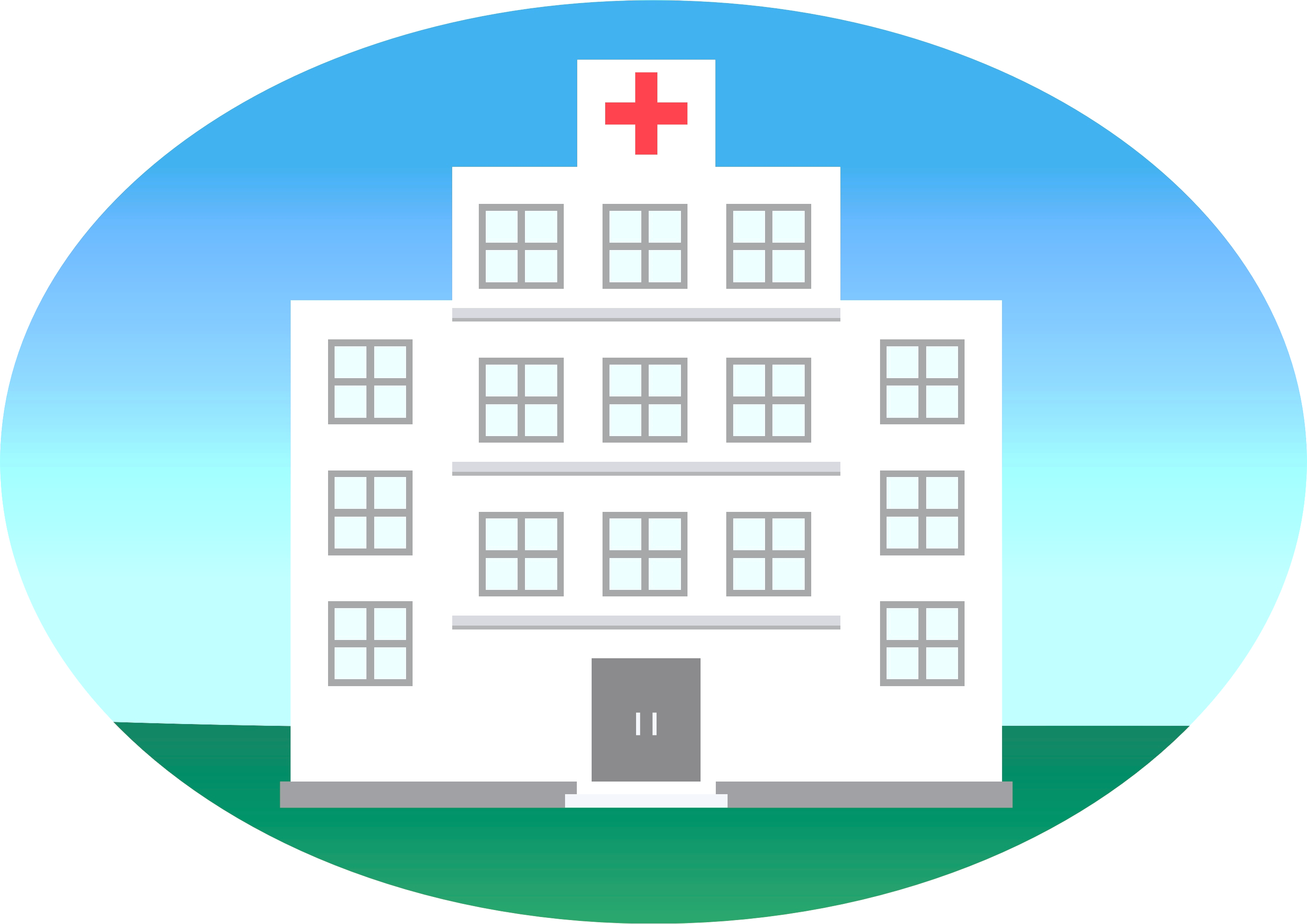 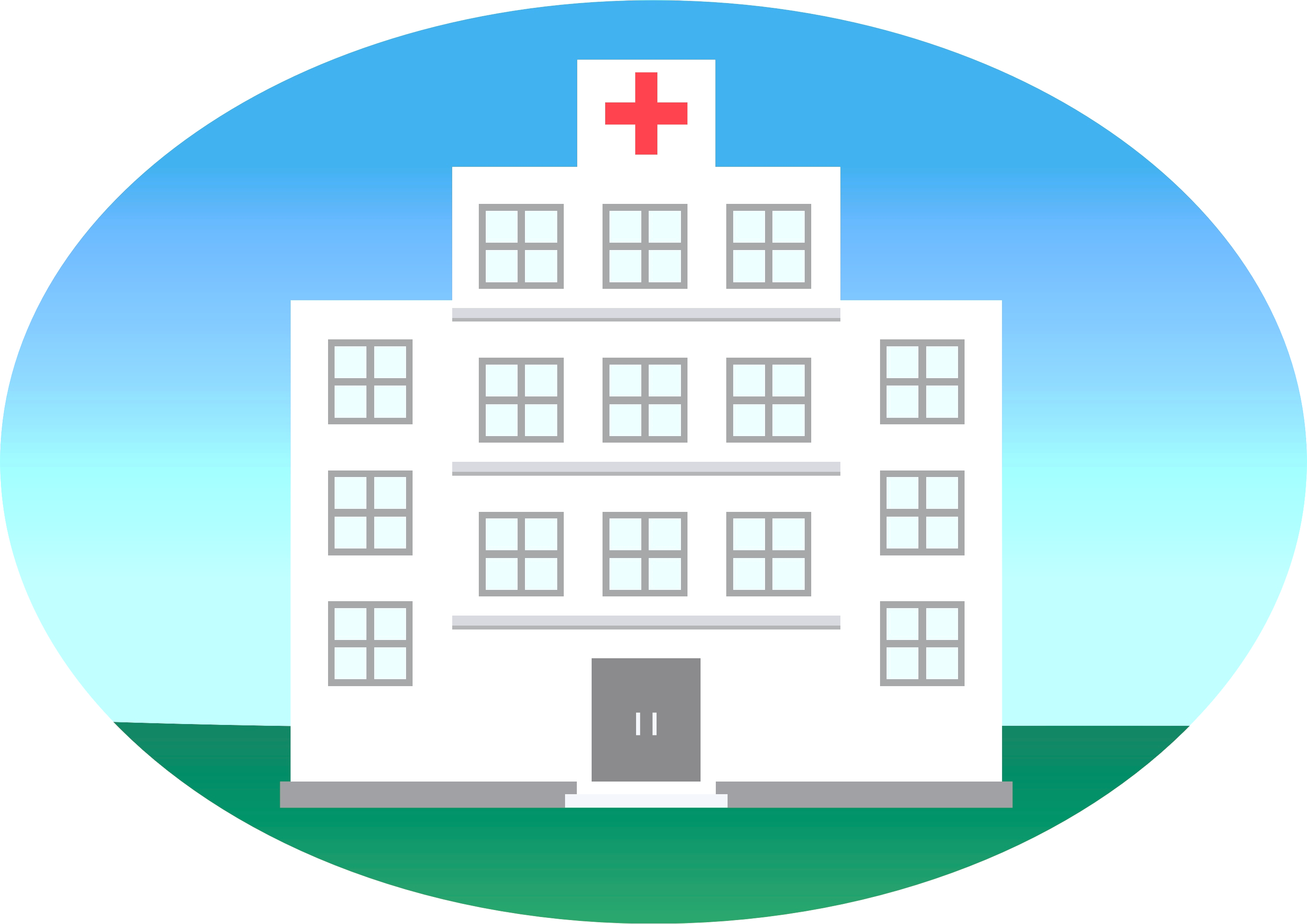 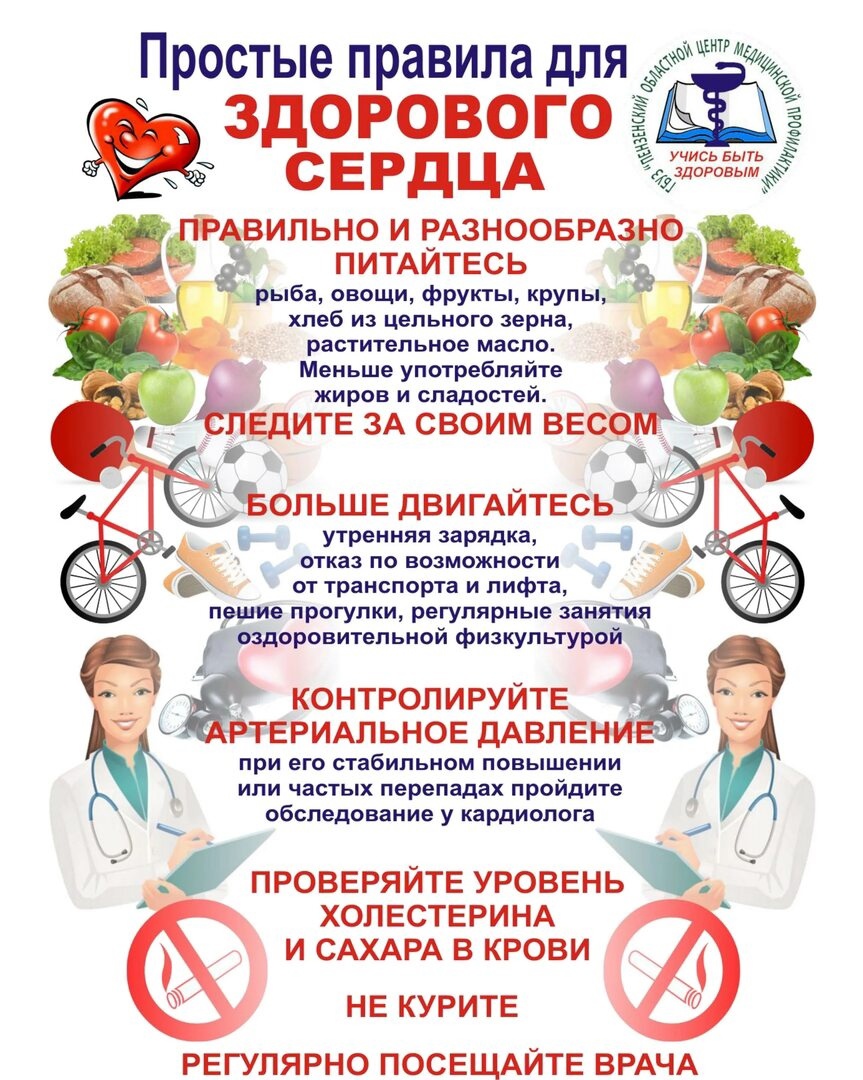 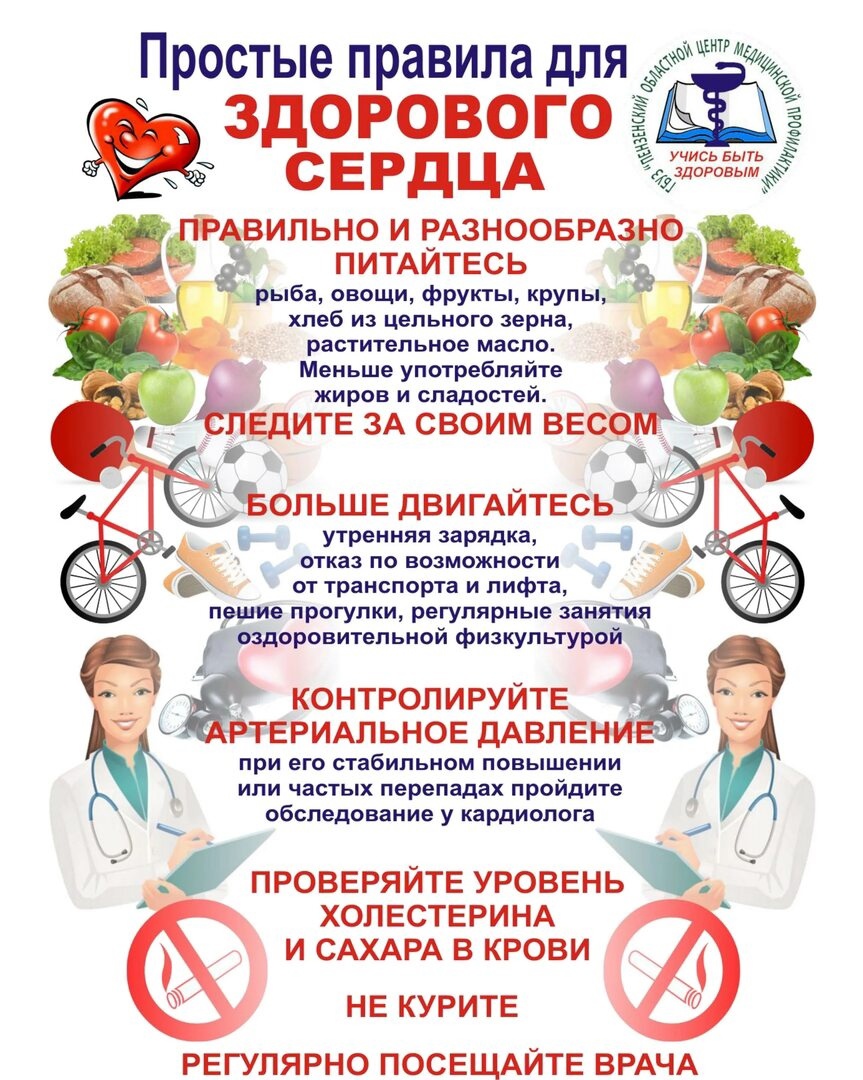 